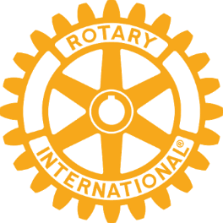 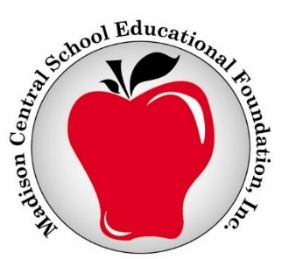                  Rotary/Don E. Gross Memorial ScholarshipApplicant Name	Home Mailing Address	Email	Grade Point Average (unweighted w/ Bonus)	Your FAFSA EFC: 	Preference given to scores between 5,000 and 10,000School of Choice	Major/Minor	Are you currently employed        yes     no  Convey one story about yourself as an employee and a work-related challenge you overcame.  (Please type.  Attach a separate piece of paper if necessary.)Describe a memorable community service project you worked on and how your participation made a lasting contribution.  (Please type.  Attach a separate piece of paper if necessary.)Applications MUST be sent electronically to madisoneducationalfoundation@k12.sd.us